Publicado en Toledo el 18/08/2021 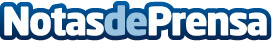 Embutidos España apoya a los deportistas españoles en TokioLa empresa toledana ha patrocinado a Paco Cubelos y Raquel González, deportistas de piragüismo y marcha atlética en Tokio 2021. "Apostamos por el deporte español y sus valores de esfuerzo y superación. Para nosotros es un orgullo poder acompañar a nuestros deportistas en sus carreras y situarlos en lo más alto de la competición internacional", explica Miguel Ángel España, gerente de la compañía. Además, la compañía patrocina al Club Deportivo Torrijos desde 2019, en su compromiso con el deporte localDatos de contacto:Eduardo García 91 721 79 27Nota de prensa publicada en: https://www.notasdeprensa.es/embutidos-espana-apoya-a-los-deportistas Categorias: Nacional Marketing Castilla La Mancha Otros deportes Consumo http://www.notasdeprensa.es